Help Me Grow Physician ChampionsCredibility. Authority. Connection.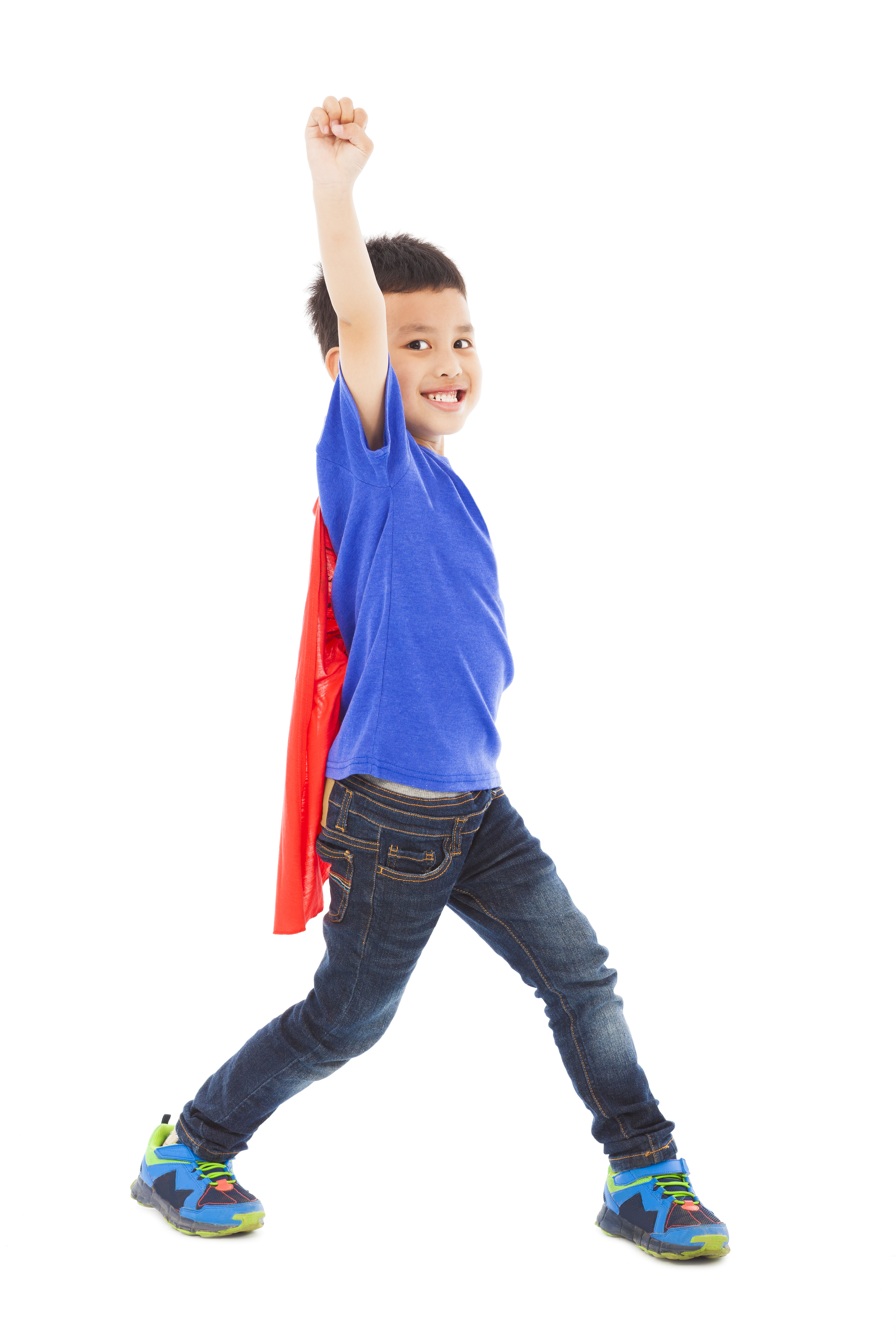 Physician champions serve a key role in the development of the Help Me Grow system. They give the system credibility, authority, and connection due to their position and regard in the medical community. As champions, they play a huge role in helping all families get connected to the developmental resources they need.  Activities include:Facilitate outreach trainings at doctors’ officesPromote Help Me Grow to physician community Present at state medical meetings, including the American     Academy of Pediatrics (AAP), about the Help Me Grow system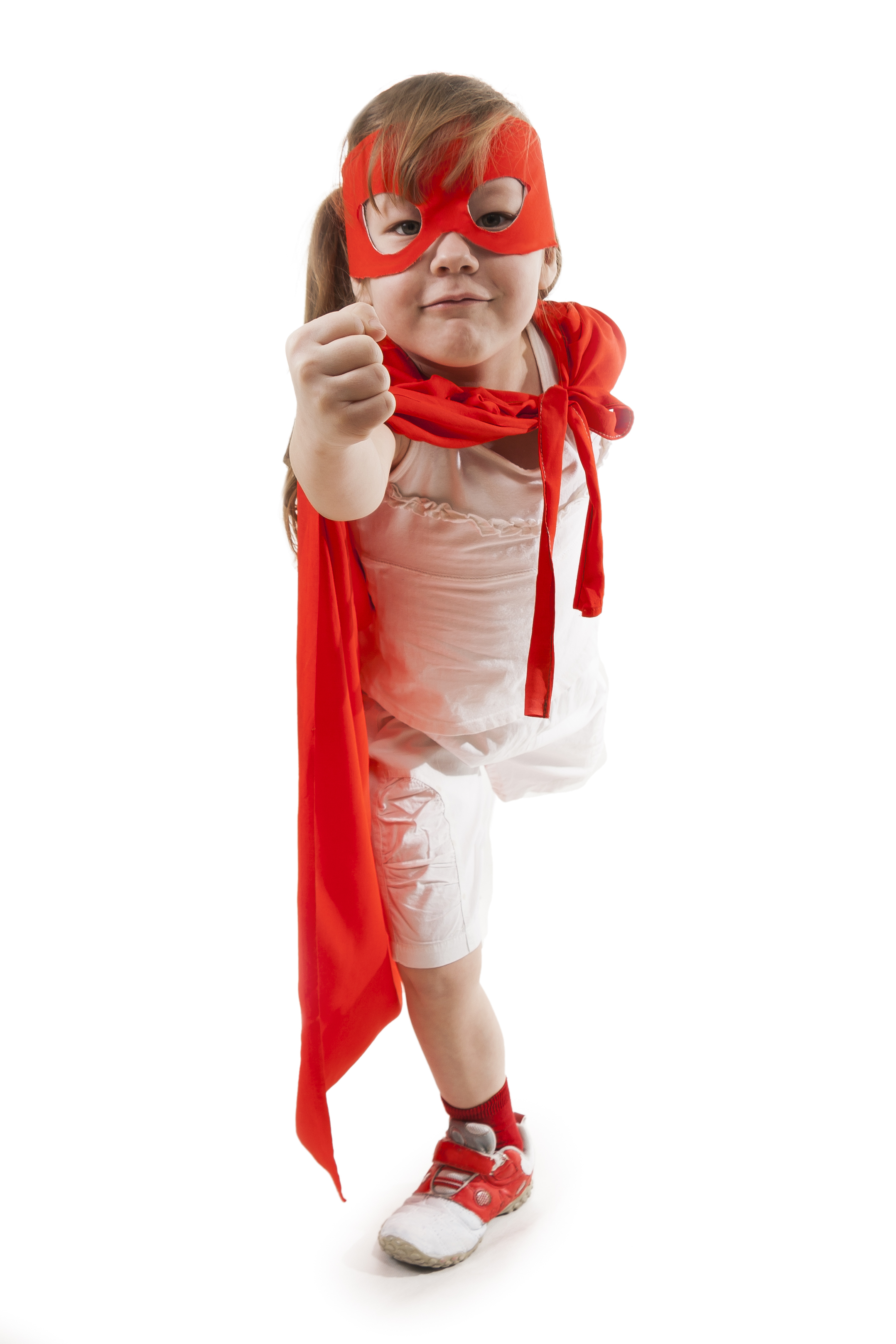 Effective Traits of a Physician ChampionCuriosityDedicationDiplomacyPassion and enthusiasmPersistenceOpenness to feedbackRespect of peersThere are a number of physician champions in Florida already—and there can never be too many! Multiple perspectives and skill-sets help build the system and help ever more children and families access the developmental resources they need.Call 2-1-1 and ask for Help Me Grow 
to learn more about becoming a Physician Champion.